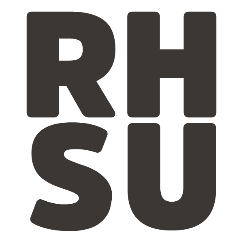 Opposing street lights switch off- Creation of Policy This Union notes: Surrey County Council has proposed to switch off designated street lights late at night during the week, across Surrey.The proposed switch off in Runnymede borough is planned to start in late February/ early March 2017 while the changes are already in effect in some parts of the county.This forms part of a wider cost-saving scheme embarked upon by Surrey County Council, with other proposed budget cuts totalling £123 million, in unspecified areas of the budget.That the College has lodged formal opposition to the proposed changes.The date of the proposed lights switch off has gradually been moved closer to the County Council election date in May 2017.Opposition Parties inside the County Council, and others, are actively campaigning against the proposed changes.This Union believes: That the proposed changes to street lighting pose a fundamental danger to the safety of students when in the local area late at night.That the efforts of Opposition Parties, and others, should be fully supported in the run up to the County Council election in May 2017.This Union Resolves: For the Students’ Union to join the College in lodging formal opposition to the proposed changes to street lighting.To actively support the campaigns of other groups opposed to the planned changes.This Union mandates: The President to formally contact groups and political parties actively opposed to the proposed changes.The President to launch the same process the College undertook to lodge formal opposition to the proposed changesThe President, and Co-President (Societies and Media) to provide, where possible, resources and other support to groups, political parties and the relevant societies to aid their campaigns against the proposed changes.Proposed: Jake Short Seconded: Natasha Barrett; Will Coles